       Week Beginning:  23.3.20Year  3EnglishWe have been looking at describing Willy Wonka using expanded noun phrases and powerful adverbs. Can you write a character description for one of the children from Charlie and the Chocolate factory? You could choose: -  Veruca Salt, Augustus Gloop or maybe Violet Beauregarde. MathsTopmarks Level 3Daily ten challenge 4- and 8-times table.https://www.topmarks.co.uk/maths-games/daily10Telling the time to the minute (past the hour)https://www.twinkl.co.uk/resource/t-n-916-telling-the-time-exact-minutes-past-task-setter-powerpoint-and-worksheets(lots of practice on TT Rock Stars)TopicWrite a recipe to go with your chocolate product you designed for your learning log.https://www.twinkl.co.uk/resource/t2-e-309-instructions-checklistSPAG/PhonicsExpanded noun phrases.Remember 2 adjectives with a comma to describe the noun.e.g. The deep, blue ocean.R.EThis term we have been learning about Holy week leading up to Easter.Children can look at Good Friday using resources on twinkl. You will find a unit pack for year 3 using the link below.https://www.twinkl.co.uk/resource/tp2-r-058-planit-re-year-3-good-friday-unit-packSpellzooThis week’s spellings are: -FamousDangerousPoisonousMountainousNervousRidiculousJealousMarvellousEnormousGenerous	Useful Links:www.twinkl.co.uk/offer  and enter the code UKTWINKLHELPShttps://play.ttrockstars.com/auth/school/student Children can access times tables rock stars via their usual loginwww.topmarks.co.uk is another good website for educational gamesYou tube has lots of bible stories for children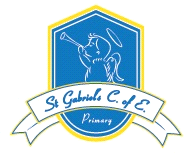 